Mieli vaikai, sveikinuosi jau naujais metais – tegu jie visiems būna kur kas linksmesni. O pirmoji užduotėlė – gana smagi, juk nepradėsime nuo sunkių dalykų...Pateikiu daikto aprašymą, jūs turite rasti jį savo namuose ir atsiųsti man jo nuotrauką – paštu, SMS telefonu, „Viber“ ir pan. Būtų puiku, jei ir pavadinimą lietuvišką užrašytumėte. Aš, žinoma, iš naujo pradėsiu žymėti kiekvienam pliusiukus už aktyvų dalyvavimą. 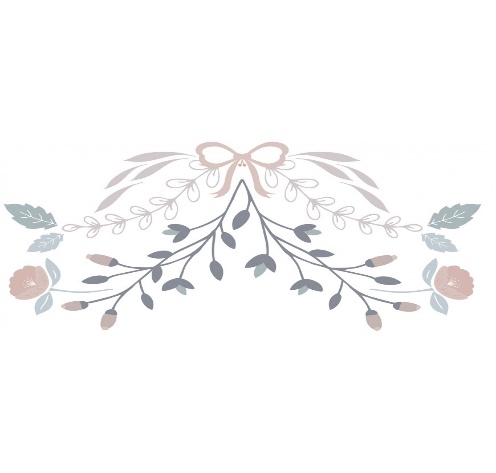 Tai metalinis daiktas. Manau, jis yra kiekvienuose namuose. Dažniau turbūt reikalingas mamai nei tėčiui, o ar jūs kada esate naudoję – nežinau. Dažniausiai slepiamas virtuvėje, turi skylių, yra didesnis nei šaukštas, bet daug mažesnis nei kibiras. Tikrai yra skirtas ne žaisti, bet smagių žaidimų su juo būtų nesunku susigalvoti. Lauke rasti jį galėtumėte, bet tik jei būtų išmestas į konteinerį neatsakingų žmonių.Jis nėra sunkus, bet sužaloti juo ką nors galima – nereikėtų mėtyti. Be to, apgadintumėte.Spalvų būna skirtingų, net ir išpieštų man yra tekę matyti. Na, nežinau, ar juodą rastume. Bet gal kaip tik tos slepiasi jūsų namuose?..Nekantriai lauksiu nuotraukų.  